Нижегородский филиал Федерального государственного автономного образовательного          учреждения высшего профессионального образования 
"Национальный исследовательский университет 
"Высшая школа экономики"Факультет менеджментаКафедра производственного менеджмента и логистикиРабочая программа дисциплины Логистика складированиядля образовательной программы «Менеджмент»направления подготовки 38.03.02 Менеджментуровень бакалаврРазработчик программы:Кузин Д.А., к.т.н., доцент, dkuzin@hse.ru  Одобрена на заседании кафедры производственного менеджмента и логистики«___»____________ 2015 г.Зав. кафедрой В.А. Лапидус  ________________ Утверждена  «___»____________ 2015 г.Академический руководитель образовательной программы С.Ю. Савинова ____________________________ Нижний Новгород, 2015Настоящая программа не может быть использована другими подразделениями университета и другими вузами без разрешения подразделения-разработчика программы.National Research University Higher School of EconomicsManagement Department Nizhniy Novgorod, Russia PROGRAMME OF DISCIPLINE «Warehousing»Lecturer: Kuzin Dmitry Aleksandrovich, associate professor, dkuzin@hse.ru  Bachelor Program in Management, 2015-2016 Academic Year Nizhny Novgorod 2015Course SummaryThis is a 4-th year Bachelor Program courseCourse Prerequisites: Logistics, Management. Course Layout: the course will consist of lectures and seminars, also case studies will be included in the course. Credit Points: 3,5Academic Hours: 126OutlineNew to This Course and Added Value for StudentsSyllabusAssessment outputFinal assessment — exam (test)Grading requirements = 25% Final test + 25% middle time test + 25% self-made work (cases) + 25% class discussionTest (examples of problems)Example 1Approx. 5400 pallets are stored at 6 levels. Picking takes place from levels 2 to 6 with high-level picking trucks. The aisle width allows trucks to pass. The picking need is 5000 order lines/ day.This is based on 1 200X 800 mm pallets.Required:What method of storing pallets do you prefer (Long-side or Short-side to aisle)?Solution: Analyze Result of modelingTaking into account the less expensive storage equipment and handling equipment, the difference is about 8%.When the greater picking efficiency (total logistics cost) is also considered, the difference drops to approx 2 %.The time taken for picking with short-side storage may increase dramatically depending on the number of articles per pallet, their shape, pickability and weight.This is because of the difficulty in reaching the last articles on the pallet.Another factor is the picker's physical capacity which is tested more severely by shortside picking. This may result in slower work.A compromise between short-side and longside storage is possible, where all the pickingpositions or frequent picking positions have long-side pallets. Others can be placed short-side outwards. There is supplementary racking for such an arrangement.Example 2Suppose that a warehouse is to be configured according to the style (b). The building is to handle a throughput of 400,000 pallets per year. These pallets require storage space of 4 X 4 X ., and can be stacked four pallets high. Back-to-back pallet racks are . wide. Aisles are . wide. The materials handling cost is $0,001 per ft., annual space costs are $0.05 per sq. ft., and the annual cost per foot of perimeter wall is $3. The warehouse turnover is eight times per year with total warehouse capacity of 50,000 slots. a). What size building should be planned?b). Design the layout and the length and width dimensions of a warehouse in the style (a).c). Which building do you prefer? Example 3A food distribution center makes deliveries to food stores on a weekly basis. On the average, 75 stores are served daily. A typical store places an order for  of various products. Three store orders can be placed on a delivery truck. Trucks are loaded in three hours. The distribution center operates an eight-hour shift. How many truck doors are needed on the average?Example 4A food warehouse receives by rail, on the average, 14,000 cwt. of merchandise per day. The railcars have a capacity of 570 cwt. for this type of merchandise and their effective length is . Two car changes along the siding can be completed each day. Estimate the length of rail siding needed.Example 5A warehouse for Rico Discount Drug Stores replenishes 250 drug retail stores in its region on a weekly basis. The average store order is  and 4 stores' orders can be placed on a single truck. It takes two workers a total of two hours to load a truck and they work an eight-hour shift. Rico assigns as many workers as may be needed to load the trucks in eight hours. How many truck doors are needed to meet this average level of activity?Basic Reading Дыбская В.В. Управление складированием в цепях поставок. – М. : Альфа-Пресс, 2012 . - 720 с.Materials Handling Guide © 2011 by Atlet AB -76 p. (Reader)Supplementary Reading Excellence in Warehouse Management: How to Minimise Costs and Maximise Value / by Stuart Emmett. © 2007 by John Wiley & Sons Ltd, England. -298 p.Supply Chain Management by Sunil Chopra, 6/e © 2016 by Prentice-Hall, Inc. -527 p.Supply chain logistics management by Donald J. Bowersox . © 2011 by McGraw-Hill Education (India) Pvt. -411 p.Internet links:http://www.atlet.com 1. Область применения и нормативные ссылкиНастоящая программа учебной дисциплины устанавливает минимальные требования к знаниям и умениям студента и определяет содержание и виды учебных занятий и отчетности.Программа предназначена для преподавателей, ведущих данную дисциплину, учебных ассистентов и студентов  направления 38.03.02 «Менеджмент» подготовки бакалавра.Программа разработана в соответствии с:Образовательным стандартом НИУ ВШЭ подготовки бакалавров по направлению 38.03.02 «Менеджмент»; Образовательной программой по направлению 38.03.02 «Менеджмент»; Учебным планом университета по направлению подготовки 38.03.02 «Менеджмент организации», утвержденным в 2012 г. 2. Цели освоения дисциплиныЦелями освоения дисциплины «Логистика складирования» являются получение навыков в решении актуальных проблем оптимизации складского хозяйства, а также предоставление широкому студентам различных уровней иерархии знаний о том, что такое складская логистика, каковы её основные инструменты, сферы компетенции, пути воздействия на повышение конкурентоспособности фирмы и современные тенденции развития3. Компетенции обучающегося, формируемые в результате освоения дисциплиныПосле изучения данной дисциплины студенты  должны:верно формулировать стратегические и оперативные задачи складской логистики и знать методы их решенияобладать знаниями и навыками для повышения эффективности складского хозяйства  и рациональной организация грузопереработки на складе.свободно ориентироваться во всем многообразии современной подъемно- транспортной техники и складского оборудованияиспользовать складскую логистику как ключевую компетенцию при обеспечении требуемого клиентами качества обслуживания и повышении конкурентоспособности фирмы.Иметь навыки (приобрести опыт):- в области организации бизнес-процессов;- подготовки методических материалов;- в области проведения анализа внешней и внутренней среды организации.В результате освоения дисциплины студент осваивает следующие компетенции:  4. Место дисциплины в структуре образовательной программыНастоящая дисциплина относится к циклу профессиональных дисциплин и блоку дисциплин, обеспечивающих подготовку бакалавра.Изучение данной дисциплины базируется на следующих дисциплинах:«Логистика»;«Управление транспортными системами»;«Методы научных исследований в менеджменте».Основные положения дисциплины должны быть использованы при выполнении ВКР. 5.ТЕМАТИЧЕСКИЙ ПЛАН УЧЕБНОЙ   ДИСЦИПЛИНЫТрудоёмкость дисциплины (З.Е) – 3,56. Формы контроля знаний студентов6.1 Критерии оценки знаний, навыковКонтрольная работа.  По итогам написания контрольной работы для получения оценки студенту необходимо правильно решить числовые задачи и ответить на вопросы множественного выбора и тесты «правда – ложь». Правильные ответы однозначны и не подразумевают двойной трактовки.При оценке данного задания преподаватель руководствуется следующими критериями:Экзамен проходит по билетам в устно-письменной форме.Во время ответа оценивается не только правильность решения числовых задач в билете, но и степень понимания студентами особенностей лин – учета, области его применения и перспектив развития. Наибольшие баллы получают студенты, способные сформулировать собственные научные цели по предмету. Преподаватель оценивает ответ на экзамене по 10-балльной системе следующим образом:6.2 Порядок формирования оценок по дисциплине Преподаватель оценивает работу студентов на семинарских занятиях: активность студентов в дискуссиях, а также при разборе кейсов. Оценки за работу на семинарских занятиях преподаватель выставляет в рабочую ведомость. Накопленная оценка по 10-ти балльной шкале за работу на семинарских занятиях определяется перед итоговым контролем - Оаудиторная. Преподаватель оценивает качество самостоятельной работы студентов по степени подготовки к очередному занятию путем выборочного опроса и проверки задач и кейсов, рекомендованных к самостоятельному решению. Оценка по 10-ти балльной шкале за самостоятельную работу определяется перед итоговым контролем – Осам.работа Накопленная оценка за текущий контроль учитывает результаты студента по текущему контролю следующим образом: Онакопленная= 0,4* Оконтр.работа + 0,3* Оаудиторная + 0,3* Осам.работаПо окончании дисциплины студенты сдают экзамен по представленным билетам. Оценки за ответ на экзамене преподаватель выставляет в рабочую ведомость.Результирующая оценка за итоговый контроль в форме экзамена выставляется по следующей формуле, где Оэкз  – оценка за работу непосредственно на экзамене:Оитоговый = 0,5Оэкз + 0,5ОнакопленнаяНа экзамене студент может получить дополнительный вопрос (дополнительную практическую задачу), правильный ответ на который оценивается в 1 балл. Таким образом, результирующая оценка за итоговый контроль выставляется по формуле:  Оитоговый = 0,5Оэкз + 0,5Онакопленная + Одоп.вопросСпособ округления накопленной оценки итогового контроля в форме экзамена: арифметический, в пользу студента. В диплом выставляется результирующая оценка по дисциплине.7. Содержание программы1. Введение в логистику складирования Цель и принцип создания склада как элемента логистической системыКлассификация складовЛогистические затраты на складеПроблемы современной логистики складированияОсновная литература:Дыбская В.В. Логистика складирования. – М. : Инфра-М, 2012. - 560 с.Дополнительная литература:Д.Бауэрсокс, Д.Клосс. Логистика. Интегрированная цепь поставок. -М. Олимп-Бизнес, 2010. -640 с.2. Стратегические задачи логистики складированияАлгоритм формирования складской сетиСтратегия складированияОпределение формы собственности складаОпределение количества и координат расположения складов в регионеОсновная литература:Дыбская В.В. Логистика складирования. – М. : Инфра-М, 2012. - 560 с.Дополнительная литература:Д.Бауэрсокс, Д.Клосс. Логистика. Интегрированная цепь поставок. -М. Олимп-Бизнес, 2010. – 640 с.В.И.Сергеев. Корпоративная логистика. - М.: ИНФРА, 2004. - 354 с.Supply Chain Management by Sunil Chopra, Peter Meindl. © 2012  by Prentice-Hall, Inc. -528 p.ридер3. Проектирование оптимального складаПрогноз текущего и страхового запаса на складеСхема движения материальных потоков через складыСхема деления складской площадиВыбор оптимального здания складаОсновная литература:Дыбская В.В. Логистика складирования. – М. : Инфра-М, 2012. - 560 с.Дополнительная литература:Д.Бауэрсокс, Д.Клосс. Логистика. Интегрированная цепь поставок. -М. Олимп-Бизнес, 2010. – 640 с.Гаджинский А.М. Современный склад. Организация, технологии, управление и логистика: Учебно-практическое пособие. – М.: ТК Велби, Издательство «Проспект», . – 176 с. 4. Выбор системы складированияАнализ структуры системы складирования Принципы укладки груза на хранениеСпособы складированияСхема выбора системы складированияСравнение различных систем храненияЭффективные методы стеллажного храненияОборудование для складированияСкладирование грузов по частоте использованияПрибыльность от механизации и автоматизацииГрафик эффективности систем складированияОсновная литература:Дыбская В.В. Логистика складирования. – М. : Инфра-М, 2012. - 560 с.Дополнительная литература:Д.Бауэрсокс, Д.Клосс. Логистика. Интегрированная цепь поставок. -М. Олимп-Бизнес, 2010. – 640 с.Гаджинский А.М. Современный склад. Организация, технологии, управление и логистика: Учебно-практическое пособие. – М.: ТК Велби, Издательство «Проспект», . – 176 с. ридер5. Оптимизация погрузки и разгрузки транспортных средств на складеПогрузчики и поддоныОборудование для погрузки и разгрузкиОптимальные методы погрузки и разгрузки на складеОсновная литература:Дыбская В.В. Логистика складирования. – М. : Инфра-М, 2012. - 560 с.Дополнительная литература:Д.Бауэрсокс, Д.Клосс. Логистика. Интегрированная цепь поставок. -М. Олимп-Бизнес, 2010. – 640 с.ридер6. Выбор оптимальной системы отбора заказовЗависимость производительности отбора от структуры заказаМетоды и оборудование для комплектации заказовВлияние на производительность труда методов отбораУкладка грузов согласно частоты спросаЭргономика на складеОсновная литература:Дыбская В.В. Управление складированием в цепях поставок. – М. : Альфа-Пресс, 2012 . - 720 с.Дополнительная литература:Д.Бауэрсокс, Д.Клосс. Логистика. Интегрированная цепь поставок. -М. Олимп-Бизнес, 2010. – 640 с.Гаджинский А.М. Современный склад. Организация, технологии, управление и логистика: Учебно-практическое пособие. – М.: ТК Велби, Издательство «Проспект», . – 176 с. ридер7. Управление логистическим процессом на складе Модель управления складом в логистической системеЛогистическая координацияГрузопереработка как часть логистического процесса на складе Основная литература:Дыбская В.В. Логистика складирования. – М. : Инфра-М, 2012. - 560 с.Дополнительная литература:Д.Бауэрсокс, Д.Клосс. Логистика. Интегрированная цепь поставок. -М. Олимп-Бизнес, 2010. – 640 с.8. Оценка эффективности функционирования складаКритерии оптимизации и показатели эффективности складских системЛогистический подход к оптимизации издержек складской грузопереработкиОсновная литература:Дыбская В.В. Логистика складирования. – М. : Инфра-М, 2012. - 560 с. Дополнительная литература:Д.Бауэрсокс, Д.Клосс. Логистика. Интегрированная цепь поставок. -М. Олимп-Бизнес, 2010. – 640 с.8. Образовательные технологииПредусматривается  использование в учебном  процессе  активных  и  интерактивных  форм  проведения  занятий  в  сочетании  с внеаудиторной  работой  с  целью  формирования  и  развития  профессиональных  навыков студентов:- дискуссий;  -  компьютерных симуляций.  8.1 Методические рекомендации преподавателюПрограмма дисциплины предусматривает проведение лекционных и семинарских занятий. Для максимального усвоения дисциплины лекционный материал излагается с элементами обсуждения, что дополняется устным опросом в начале и дискуссией в конце каждого занятия. Выполнение самостоятельных работ может быть как индивидуальным, так и малыми группами, каждая из которых выполняет свою работу.Результаты работы на семинарских занятиях оцениваются по правильности и скорости решения комплекта задач (не менее 2-х на одно занятие). Работа активных студентов и студентов, пропускающих занятия по уважительным причинам может быть дифференцирована индивидуальными заданиями, формат работы и сроки сдачи которых определяются преподавателем.  8.2 Методические указания студентамСамостоятельная работа студентов осуществляется в соответствии с «Методическими рекомендациями по организации самостоятельной работы студентов НИУ ВШЭ – Нижний Новгород», утвержденными УМС от 30.04.2014, протокол № 4».9. Оценочные средства для текущего контроля и аттестации студентаТекущий контроль: Контрольная работаПримеры тестовых задач.По итогам написания контрольной работы для получения оценки студенту необходимо правильно ответить на вопросы множественного выбора и тесты «правда – ложь». Правильные ответы однозначны и не подразумевают двойной трактовки.Склад — это место преобразования материальных потоков, направленных на удовлетворение потребностей клиентской базы место хранения избыточных материальных запасов без изменения их основной формыздание в цепи поставокструктурное подразделение организации, предназначенное для хранения страховых сырья и материаловСовременный склад представляет собой сложное техническое сооружение, которое состоит из множества различных подсистем и элементов. металлический не отапливаемый одноэтажный ангароткрытую площадку, оборудованную козловым краноммногоэтажное здание с лифтамиСкладская сеть оптового предприятия в общем виде представляет собой  комплекс объектов складского назначения, размещенных на определенной территориитранспортную сеть по доставке грузовсложную информационную системусовокупность потребителей на определенной территории Складское хозяйство – это склад плюс вся инфраструктура, необходимая для его функционирования комплекс объектов складского назначения, размещенных на полигоне обслуживаниятранспортное хозяйство по обслуживанию склада совокупность поставщиков на определенной территории Основными причинами использования складов в логистических системах не являются:минимизация уровня запасов в цепи поставок координация и выравнивание спроса и предложения в снабжении и распределенииуменьшение логистических издержек при транспортировкеобеспечение максимального удовлетворения потребительского спросасоздание условий для поддержания активной стратегии сбытаувеличение территориального охвата рынкаИтоговый контроль. ЭкзаменПримеры вопросов и задачВопросы:Основные функции и задачи склада. Направления развития современной логистики складирования. Формула расчета скорости товарооборота на складе.Причины использования складов в цепи поставки. Классификация складов. Расчет уровня логистического сервиса на складе.Выбора формы собственности склада (качественные и количественные методы). Особенности аутсорсинга в логистике складирования. Дополнительные услуги в логистике складирования.Определения количества и оптимального местоположения складов на территории. Расчет площади склада. Расчет количества ворот и устройство рампы на складе.Определение вида и размеров здания склада. Зонирование площади склада. Оптимальное управление запасами на складе.Разработка системы складирования. Достоинства и недостатки различных методов складирования. Методы оптимизации логистического процесса на складе.Задачи:Установите соответствие при общем объёме поставок 100 заказов:1-с, 2-c, 3-d 1-с, 2-a, 3-b 1-b, 2-c, 3-a l-b, 2-d, 3-a10. Учебно-методическое и информационное обеспечение дисциплиныОсновная литература:Дыбская В.В. Логистика складирования. – М. : Инфра-М, 2012. - 560 с. Дополнительная литература:Д.Бауэрсокс, Д.Клосс. Логистика. Интегрированная цепь поставок. -М. Олимп-Бизнес, 2010. – 640 с.Supply Chain Management by Sunil Chopra, Peter Meindl. © 2012  by Prentice-Hall, Inc. -528 p.11. Материально-техническое и информационное  обеспечениедисциплиныДля иллюстрации учебного материала рекомендуется использование мультимедийного проектора и разработанного для данной дисциплины набора презентационных материалов в формате Power PointИнтернет – ресурсы:http://www.loginfo.ru/http://www.cia-center.ru/http://www.atlet.com/eng/index.htmРазработчик  программы: _____________________________/ Кузин Д.А./Приложение 1Формы и методы проведения практических занятий по дисциплине (включая интерактивные формы обучения)Настоящий курс носит проектно - исследовательский характер, целями которого являются:Оценка эффективности различных вариантов компоновки (оснащения склада) по критерию минимизации затрат при выполнении заданных показателей оборота; Выбор оптимальной техники и оборудования на основе реальных показателей работы склада; Возможность поэтапно оптимизировать работу склада изменяя различные параметры. Основным преимуществом курса является возможность изучения зарубежных инновационных методов и современного профессионального инструментария мирового уровня для моделирования работы склада на компьютере в режиме реального времени. Имитационное моделирование складской деятельности будет осуществляться в форме командной деловой игры с помощью лицензионной компьютерной программы - симулятора складской деятельности - Atlet Logistics Analyzer (Швеция), широко используемой на практике логистическими компаниями по всему миру.Интерфейс и документация программы  Atlet Logistics Analyzer разработаны на английском языке и на русский язык не переведены. Следовательно, обучение студентов работе в данной программной среде целесообразно осуществлять на языке оригинала. Кроме того, в качестве объектов моделирования могут выступать не только российские, но и зарубежные складские комплексы.  Преподавание курса на английском языке будет способствовать освоению студентами международной терминологии складской логистики, что является одной из актуальных задач курса в условиях вступления России в ВТО.Имитационное моделирование складской деятельности осуществляется на компьютерах в форме командой деловой игры, осуществляемой в следующей последовательности: 1 этап: Построение модели склада; создание нескольких вариантов расстановки стеллажей и используемых типов техники. Запуск отдельной симуляция по каждому варианту расстановки (выбранному типу техники) и  принципам отбора заказов. 2 этап: Варьирование параметрами работы склада (отбор заказов с разных уровней, расстановка складских единиц по АВС-анализу, использование радиотерминалов и т.д.). Сравнительный анализ результатов моделирования позволяет осуществить выбор оптимального варианта объёмно-планировочного решения склада, отвечающего требованиям клиентов.3 этап: Симуляция с одновременной работой нескольких единиц складского оборудования (по выбранному в результате предыдущих этапов варианту). В этом случае производится анализ конфигурации склада на возможность образования «узких мест». Данные по фактической производительности склад и затратам в условиях одновременной работы всех машин являются наиболее приближенном к жизни вариантом.Internet links:http://www.atlet.com Supplementary Materials and EquipmentPowerPoints presentation and LCD projector are useful Supplementary Materials and Equipment in class.This equipment allows instructors to offer a more interactive presentation that uses colorful graphics, outlines of chapter material. Students may print out of all of the slides along with additional space for taking notes.PowerPoints slides (patterns) 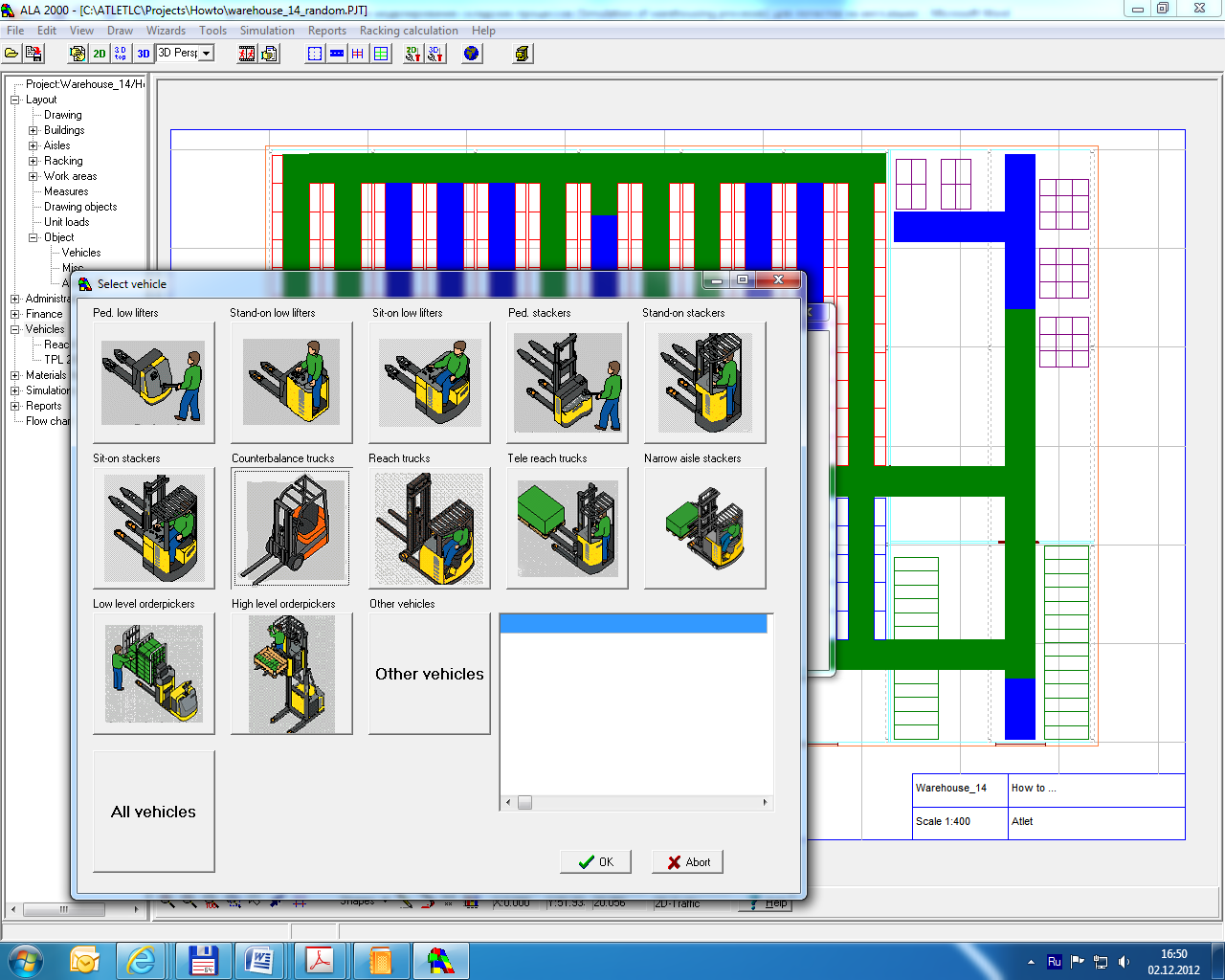 Приложение 2.Учебно-методические материалы для организации самостоятельной работы обучающихся по дисциплинеОДИН СКЛАД ИЛИ БОЛЬШЕ?МОЖЕТ ЛИ ОДИН БОЛЬШОЙ СКЛАД БЫТЬ БОЛЕЕ ЭКОНОМИЧНЫМ, ЧЕМ ДВА МЕЛКИХ?В примере потребности в обслуживании примерно. 60,000 поддонов в год, поставляемых в заданной географической зоне. Первоначально предполагается два склада, расположенные для обеспечения поставок в среднем на расстояние  200 км. Если их объединить в один большой склад, среднее расстояние поставок станет 300 км.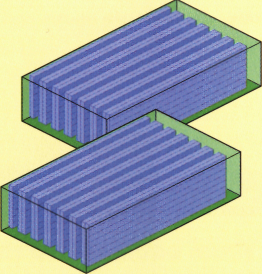 ДВА ИДЕАЛЬНЫХ СКЛАДАЗАТРАТЫ НА  ОБРАБОТКУ 30,000 ПОДДОНОВ/ГОД/СКЛАД (ВСЕГО 60,000 ПОДДОНОВ/ГОД НА ДВА СКЛАДА)ЗданияОборуд.храненияПогр.разгр.оборудПерсоналИтогоЗапасыЗатраты/поддонИнвестиции 653 162 101 696 112 000866 858Год.з-ты123 945277483391932771218382Лог.з-ты/поддон4,110,921,131,097,25 20,60 27,85ОДИН ИДЕАЛЬНЫЙ ЦЕНТРАЛЬНЫЙ СКЛАДЗАТРАТЫ НА  ОБРАБОТКУ 60,000 ПОДДОНОВ/ГОД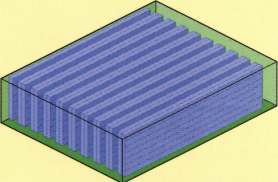 ЗданияОборуд.храненияПогр.разгр.оборудПерсоналИтогоЗапасыЗатраты/поддонИнвестиции 867443 145 280 168 0001 180723Год.з-ты 164 607396405087966642321 768Лог.з-ты/поддон2,740,660,851,115,2614,7320,09Логистические затраты на производственном складе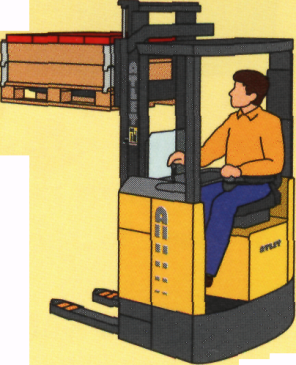 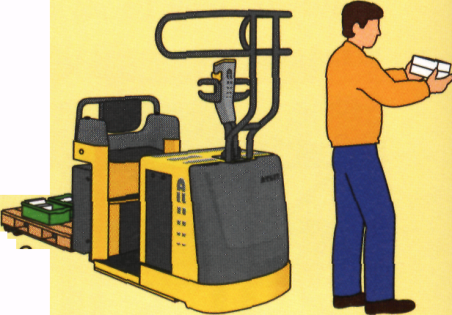 Пример показывает производственный цех с четырьмя станками, производящими готовую продукцию. Запасы материалов и готовой продукции размещаются в одном здании, которое связано с участками приёмки и диспетчерской. Материальный поток состоит из ограниченного числа элементов и проходит несколько стадий (активностей).АКТИВНОСТЬ 1: ОБРАБОТКА ЦЕЛЫХ ПОДДОНОВ	Требуется of 5 штабелеров. (К-т использования 83.6%):Забирается в буфер материалов 100 поддонов в день. Время работы 5.6 час/день. Необходимо машин  0.7.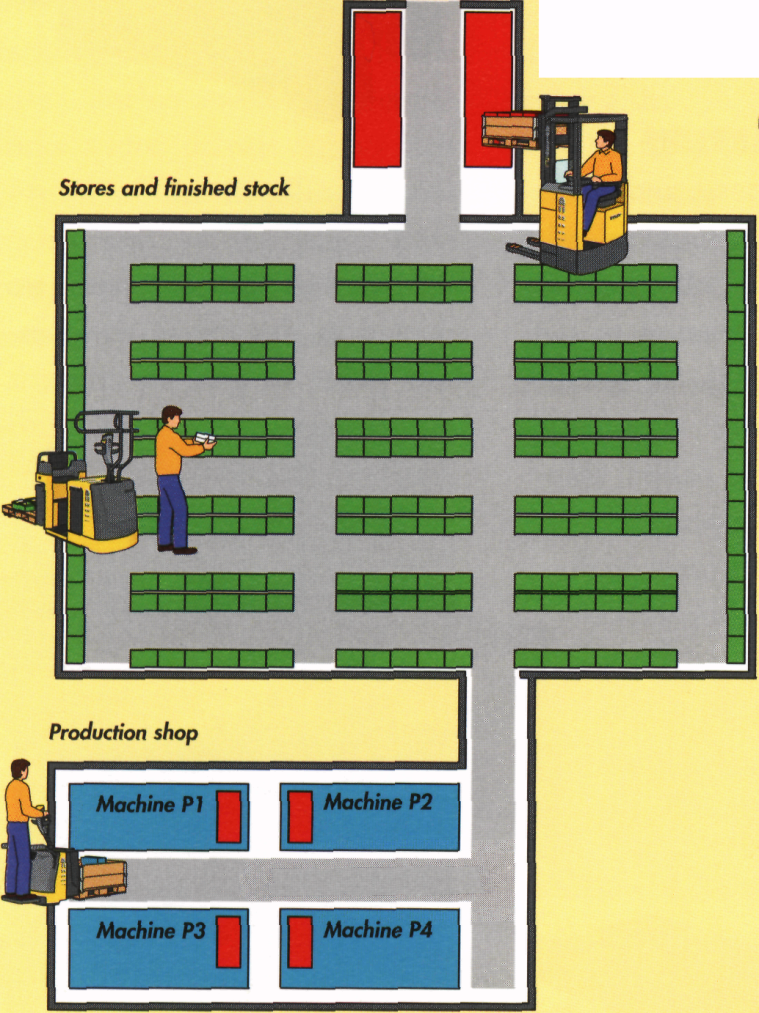 ЭкспедицияИз буфера передается на участок отбора 100 поддонов/день. Время работы 3.2 час/день. 	Необходимо машин  0.4.•Из цеха в запас гот.продукции 200 поддонов/деньВремя работы 11.5 час/день.Необходимо машин 1.4.• Получение 200 поддонов/день.Время работы 10.0 час/день. Необходимо машин 1.3•	Возврат пустых поддонов 100 поддонов/день.Время работы 3.0 час/день. Необходимо машин 0.4АКТИВНОСТЬ 2:ВЫБОРКА ПАРТИИ	Требуется 7 низкоуровневых комплектовщиков заказов (К-т использования 91%):•Выборка для станка Р1. 1000 наименов./день
    Время работы 14.9 час/день. Необходимо машин 1.9.•Выборка для станка Р2. 150 наименов./день
    Время работы 3.9 час/день. Необходимо машин 0.5.•Выборка для станка Р3. 200 наименов./день
    Время работы 3.7 час/день. Необходимо машин 0.5.•Выборка для станка Р4. 2000 наименов./день
    Время работы 28.7 час/день. Необходимо машин 3.6.Приложение 3Фонды оценочных средств для проведения промежуточной аттестации обучающихся дисциплине «Логистика складирования»Текущий контроль: Контрольная работаПримеры тестовых задач.По итогам написания контрольной работы для получения оценки студенту необходимо правильно ответить на вопросы множественного выбора и тесты «правда – ложь». Правильные ответы однозначны и не подразумевают двойной трактовки.Склад — это место преобразования материальных потоков, направленных на удовлетворение потребностей клиентской базы место хранения избыточных материальных запасов без изменения их основной формыздание в цепи поставокструктурное подразделение организации, предназначенное для хранения страховых сырья и материаловСовременный склад представляет собой сложное техническое сооружение, которое состоит из множества различных подсистем и элементов. металлический не отапливаемый одноэтажный ангароткрытую площадку, оборудованную козловым краноммногоэтажное здание с лифтамиСкладская сеть оптового предприятия в общем виде представляет собой  комплекс объектов складского назначения, размещенных на определенной территориитранспортную сеть по доставке грузовсложную информационную системусовокупность потребителей на определенной территории Складское хозяйство – это склад плюс вся инфраструктура, необходимая для его функционирования комплекс объектов складского назначения, размещенных на полигоне обслуживаниятранспортное хозяйство по обслуживанию склада совокупность поставщиков на определенной территории Основными причинами использования складов в логистических системах не являются:минимизация уровня запасов в цепи поставок координация и выравнивание спроса и предложения в снабжении и распределенииуменьшение логистических издержек при транспортировкеобеспечение максимального удовлетворения потребительского спросасоздание условий для поддержания активной стратегии сбытаувеличение территориального охвата рынкаТаблица 1 Описание уровня компетенций по данному контролюТаблица 2. Критерии оценок по данной форме текущего контроля «контрольная работа» При оценке данного задания преподаватель руководствуется следующими критериями:Итоговый контроль. ЭкзаменПримеры вопросов и задачВопросы:Основные функции и задачи склада. Направления развития современной логистики складирования. Формула расчета скорости товарооборота на складе.Причины использования складов в цепи поставки. Классификация складов. Расчет уровня логистического сервиса на складе.Выбора формы собственности склада (качественные и количественные методы). Особенности аутсорсинга в логистике складирования. Дополнительные услуги в логистике складирования.Определения количества и оптимального местоположения складов на территории. Расчет площади склада. Расчет количества ворот и устройство рампы на складе.Определение вида и размеров здания склада. Зонирование площади склада. Оптимальное управление запасами на складе.Разработка системы складирования. Достоинства и недостатки различных методов складирования. Методы оптимизации логистического процесса на складе.Задачи:Установите соответствие при общем объёме поставок 100 заказов:1-с, 2-c, 3-d 1-с, 2-a, 3-b 1-b, 2-c, 3-a l-b, 2-d, 3-aУстановите соответствие:1-d, 2-b, 3-c 1-a, 2-a, 3-d1-b, 2-c, 3-d l-b, 2-d, 3-cУстановите соответствие:l-b, 2-d, 3-c1-с, 2-d, 3-b 1-b, 2-c, З-a 1-с, 2-b, 3-aУстановите соответствие:1-b, 2-c, З-d 1-a, 2-d, 3-c1-с, 2-a, 3-d l-b, 2-d, 3-aУстановите соответствие:1-с, 2-a, 3-b 1-c, 2-d, 3-b 1-b, 2-c, З-dl-a, 2-d, 3-cТаблица 1. Описание уровня компетенций по данному контролюЭкзамен проходит по билетам в устно-письменной форме по индивидуальным билетам.Таблица 2 Критерии оценок по данной форме итогового контроля Преподаватель оценивает ответ на экзамене по 10-балльной системе следующим образом:This course provides a practical survey in the field of materials handling to improve the efficiency of the customer's internal materials flow. At the same time it explains how to use modern logistics software by dint of series of workshops. The course gives students ideas on how to analyze handling, test new ideas and development projects. The course is grounded on modern software “Atlet Logistics Analyzer” (Sweden) which make possible to build warehouses and simulate goods flows.  By building, testing and making adjustments to the warehouse in the computer, optimum solutions can be obtained.The main advantage of a course is studying of innovative methods and professional tools for computer’s simulation warehousing processes in real time. Imitating modeling of warehouse activity will be carried out in the form of team business game and will be supported by the license computer program - Atlet Logistics Analyzer (Sweden) which is widely spread in logistic companies worldwide.The interface and documentation of the Atlet Logistics Analyzer program are developed in English and into Russian aren't translated yet. Therefore, teaching students in original language is reasonable. Besides, foreign warehouses can be objects of modeling, also. Teaching this course in English will promote to understanding by students of the international warehouse logistics terminology and it is actual problem for Russia's accession to the World Trade Organization. This course is useful for English-speaking students from different countries also.Final assessment of this course fits Learning Management System (LMS). Topics CoveredHoursTopic 1. Introduction to Warehousing 15Topic 2. Warehousing Strategy Decisions 15Topic 3. Design of the Warehouse Building16Topic 4. Select vehicles and equipment16Topic 5. Creation model of warehousing storing system16Topic 6. The Handling Decisions16Topic 7. Management of material flow16Topic 8. Analyze results of modeling16Total126LONG-SIDESHORT-SIDEFLOOR AREA REQUIRED, m258294950TRAVELUNG DISTANCE / ORDER LINE, m33.825.2TRAVELUNG TIME/ORDER LINE, sec29.824.4TRANSACTIONS  TESTED3636TRANSACTIONS (order/lines)/ HOUR35.834.3TRUCKS REQUIRED (average)7879WORKING TIME/DAY739.5745.8LOGISTICS COST/ORDER  LINE$0.80$0.77КомпетенцияКод по ОС НИУДескрипторы – основные признаки освоения (показатели достижения результата)Формы и методы обучения, способствующие формированию и развитию компетенциивладеет методами выработки стратегических, тактических и оперативных решений в управлении деятельностью организаций ПК-16Самостоятельно осуществляет поиск информации; самостоятельно формирует решение поставленной на обсуждение проблемы; самостоятельно изучает зарубежный и российский опыт управления складом.Разрабатывает систему складирования, собирает информацию по складу и материальному потоку, анализирует результаты, принимает управленческое решение по минимизации потерь.знает современные концепции организации операционной деятельности и способен планировать операционную (производственную) деятельность организаций ПК-21Применяет методы и инструменты управления складомОсуществляет анализ и оценку экономической эффективности склада с помощь системы показателей; организует взаимодействие с различными подразделениями организации с целью непрерывного совершенствования в потоке создания ценности способен принимать решения с использованием корпоративных информационных систем ПК-29Самостоятельно осуществляет поиск информации,  формирует решение поставленной на обсуждение проблемы; самостоятельно изучает зарубежный и российский опыт управления складом.Формирует аналитические отчёты по результатам исследования потока создания ценности с учетом факторов времени и качества продукции; участвует в обсуждении полученных результатов.способен проводить анализ операционной деятельности организации и использовать его - результаты для подготовки управленческих решений ПК-47Самостоятельно осуществляет поиск и анализ информации, используя необходимые методы и инструменты, анализирует результаты, делает выводы, формулирует план действий.Выбирает технологии сбора и обработки информации. «№Название разделов и темВсегоАУДИТОРНЫЕ ЧАСЫАУДИТОРНЫЕ ЧАСЫСамостоятельная работа«№Название разделов и темчасовЛекцииСеминарские занятия Самостоятельная работаРаздел 1. Введение в предмет и постановка задач складской логистики1Введение в логистику складирования1512122Стратегические задачи логистики складирования151212Раздел 2.Оптимизация складского хозяйства3Проектирование оптимального склада1622124Выбор системы складирования1622125Оптимизация погрузки и разгрузки транспортных средств на складе 1622126Выбор оптимальной системы отбора заказов 162212Раздел 3.Повышение эффективности управления складом7Управление логистическим процессом на складе 1622128Оценка эффективности функционирования склада неопределенности 162212126141696Тип контроляФорма контроля1 год1 год1 годПараметры Тип контроляФорма контроля12Параметры Текущий(неделя)Контрольная работа8Решение письменных задач по вариантам в классеИтоговыйЭкзамен*Тестирование по билетам (устно и письменно)Оценка по 10 балльной шкалеОценка по 5-балльной шкалеУровень освоения компетенций1-3неудовлетворительностудент не демонстрирует необходимый уровень компетенций4удовлетворительностудент демонстрирует:ПК-16  Низкий уровень5удовлетворительноПК-16 Низкий уровень ПК-21 Низкий уровеньилиПК-29 Низкий уровеньПК-47 Низкий уровень6хорошостудент демонстрирует: ПК-16 Базовый уровень7хорошостудент демонстрирует: ПК-16 Базовый уровень ПК-21 Базовый уровеньилиПК-29 Базовый уровеньПК-47 Базовый уровень8отличностудент демонстрирует: ПК-16Продвинутый уровень 9отличностудент демонстрирует: ПК-16 Продвинутый уровеньПК-21 Продвинутый уровеньилиПК-29 Продвинутый уровеньПК-47 Продвинутый уровень10отличностудент демонстрирует: ПК-16 Продвинутый уровеньПК-21 Продвинутый уровеньПК-29 Продвинутый уровеньПК-47 Продвинутый уровеньОценка по 10 балльной шкалеОценка по 5-балльной шкалеУровень освоения компетенций1-3неудовлетворительностудент не демонстрирует необходимый уровень компетенций4удовлетворительностудент демонстрирует:ПК-16 Низкий уровень5удовлетворительноПК-21 Низкий уровеньПК-29 Низкий уровеньПК-47 Низкий уровень6хорошостудент демонстрирует: ПК-16Базовый уровеньПК-21 Низкий уровеньПК-29 Низкий уровеньПК-47 Низкий уровень7хорошостудент демонстрирует: ПК-16 Низкий уровеньПК-21 Базовый уровеньПК-29 Базовый уровеньПК-47 Базовый уровень8отличностудент демонстрирует: ПК-16 Продвинутый уровень ПК-21 Базовый уровеньПК-29 Базовый уровеньПК-47 Базовый уровень9отличностудент демонстрирует: ПК-16 Базовый уровеньПК-21 Продвинутый уровеньПК-29 Продвинутый уровеньПК-47 Продвинутый уровень10отличностудент демонстрирует: ПК-16 Продвинутый уровеньПК-21 Продвинутый уровеньПК-29 Продвинутый уровеньПК-47 Продвинутый уровеньВ том числе (рассматривать независимо)Уровень логистического сервиса1.45 поставок точно в срока.80%2.20 поставок с повреждениями товараb.40%3.40 поставок с ошибками в комплектациис.100%d.60% Дисциплина Логистика складированияОбразовательная программа «Менеджмент»Уровень образования - бакалаврТип контроля:текущий – контрольная работа Индивидуальное/групповое (нужное подчеркнуть)Дисциплина Логистика складированияОбразовательная программа «Менеджмент»Уровень образования - бакалаврТип контроля:текущий – контрольная работа Индивидуальное/групповое (нужное подчеркнуть)Дисциплина Логистика складированияОбразовательная программа «Менеджмент»Уровень образования - бакалаврТип контроля:текущий – контрольная работа Индивидуальное/групповое (нужное подчеркнуть)Компетенция (-ции),которые планируется проверятьСостав компетенцииРБ –ресурсная база, СД – основные способы деятельности, опыт, МЦ – мотивационно-ценностная составляющая)Уровень овладения«низкий» уровень«базовый» уровень «продвинутый» уровеньПК-16владеет методами выработки стратегических, тактических и оперативных решений в управлении деятельностью организаций РБ 1ПК-16владеет методами выработки стратегических, тактических и оперативных решений в управлении деятельностью организаций РБ 2ПК-16владеет методами выработки стратегических, тактических и оперативных решений в управлении деятельностью организаций РБ 3ПК-16владеет методами выработки стратегических, тактических и оперативных решений в управлении деятельностью организаций СДДля решения задачи и ответа на вопрос студент использует источники, рекомендованные преподавателем. Представляет любой результат в соответствии с методикой, разработанной преподавателем или описанной в базовом учебнике.ПК-16владеет методами выработки стратегических, тактических и оперативных решений в управлении деятельностью организаций СДДля выполнения задания студент использует предложенную преподавателем схему решения, аргументирует правильность полученного результата.ПК-16владеет методами выработки стратегических, тактических и оперативных решений в управлении деятельностью организаций СДДля выполнения задания студент использует методику из дополнительных источников или самостоятельно разрабатывает алгоритм решения и находит правильный ответ.ПК-16владеет методами выработки стратегических, тактических и оперативных решений в управлении деятельностью организаций МЦ1ПК-16владеет методами выработки стратегических, тактических и оперативных решений в управлении деятельностью организаций МЦ2ПК-16владеет методами выработки стратегических, тактических и оперативных решений в управлении деятельностью организаций МЦ3ПК-21знает современные концепции организации операционной деятельности и способен планировать операционную (производственную) деятельность организаций РБПК-21знает современные концепции организации операционной деятельности и способен планировать операционную (производственную) деятельность организаций РБПК-21знает современные концепции организации операционной деятельности и способен планировать операционную (производственную) деятельность организаций РБПК-21знает современные концепции организации операционной деятельности и способен планировать операционную (производственную) деятельность организаций СДДля выполнения задания студент запрашивает у преподавателя  дополнительную информацию. Получает результат в соответствии с примером, решенным преподавателем в классе.ПК-21знает современные концепции организации операционной деятельности и способен планировать операционную (производственную) деятельность организаций СДВыполняет задание самостоятельно. Получает правильный результат в соответствии с примером, решенным преподавателем в классе. ПК-21знает современные концепции организации операционной деятельности и способен планировать операционную (производственную) деятельность организаций СДВыполняет задание самостоятельно. Получает правильный результат несколькими способами, аргументирует область применения, достоинства и недостатки каждого из них. ПК-21знает современные концепции организации операционной деятельности и способен планировать операционную (производственную) деятельность организаций МЦПК-21знает современные концепции организации операционной деятельности и способен планировать операционную (производственную) деятельность организаций МЦПК-21знает современные концепции организации операционной деятельности и способен планировать операционную (производственную) деятельность организаций МЦПК- 47способен проводить анализ операционной деятельности организации и использовать его - результаты для подготовки управленческих решений РБПК- 47способен проводить анализ операционной деятельности организации и использовать его - результаты для подготовки управленческих решений РБПК- 47способен проводить анализ операционной деятельности организации и использовать его - результаты для подготовки управленческих решений РБПК- 47способен проводить анализ операционной деятельности организации и использовать его - результаты для подготовки управленческих решений СДДля выполнения задания студент использует материалы, предлагаемые преподавателем.ПК- 47способен проводить анализ операционной деятельности организации и использовать его - результаты для подготовки управленческих решений СДДля выполнения задания студент запрашивает у преподавателя  дополнительную информацию, направленную на  поиск оптимального решения с минимальными трудозатратами.ПК- 47способен проводить анализ операционной деятельности организации и использовать его - результаты для подготовки управленческих решений СДДля выполнения задания студент самостоятельно реализует технологию поиска оптимального решения с минимальными трудозатратами (может внести дополнительную информацию в постановку задачи).ПК- 47способен проводить анализ операционной деятельности организации и использовать его - результаты для подготовки управленческих решений МЦ1ПК- 47способен проводить анализ операционной деятельности организации и использовать его - результаты для подготовки управленческих решений МЦ2ПК- 47способен проводить анализ операционной деятельности организации и использовать его - результаты для подготовки управленческих решений МЦ3ПК-29способен принимать решения с использованием корпоративных информационных систем РБ1  ПК-29способен принимать решения с использованием корпоративных информационных систем РБ2ПК-29способен принимать решения с использованием корпоративных информационных систем РБ3ПК-29способен принимать решения с использованием корпоративных информационных систем СДСтудент представляет результат в соответствии с методикой, разработанной преподавателем или описанной в базовом учебнике.ПК-29способен принимать решения с использованием корпоративных информационных систем СДДля выполнения задания студент использует предложенную преподавателем схему решения, аргументирует правильность решения и дает управленческие рекомендации.ПК-29способен принимать решения с использованием корпоративных информационных систем СДДля выполнения задания студент использует методику из дополнительных источников или самостоятельно разрабатывает алгоритм решения с минимальными трудозатратами, находит правильный ответ и дает управленческие рекомендации.ПК-29способен принимать решения с использованием корпоративных информационных систем МЦ1ПК-29способен принимать решения с использованием корпоративных информационных систем МЦ2Оценка по 10 балльной шкалеОценка по 5-балльной шкалеУровень освоения компетенций1-3неудовлетворительностудент не демонстрирует необходимый уровень компетенций4удовлетворительностудент демонстрирует:ПК-16 Низкий уровень5удовлетворительноПК-16 Низкий уровень ПК-21 Низкий уровеньилиПК-29 Низкий уровеньПК-47 Низкий уровень6хорошостудент демонстрирует: ПК-16Базовый уровень7хорошостудент демонстрирует: ПК-16 Базовый уровень ПК-21 Базовый уровеньилиПК-29 Базовый уровеньПК-47 Базовый уровень8отличностудент демонстрирует: ПК-16 Продвинутый уровень 9отличностудент демонстрирует: ПК-16 Продвинутый уровеньПК-21 Продвинутый уровеньилиПК-29 Продвинутый уровеньПК-47 Продвинутый уровень10отличностудент демонстрирует: ПК-16 Продвинутый уровеньПК-21 Продвинутый уровеньПК-29 Продвинутый уровеньПК-47 Продвинутый уровеньВ том числе (рассматривать независимо)Уровень логистического сервиса1.45 поставок точно в срока.80%2.20 поставок с повреждениями товараb.40%3.40 поставок с ошибками в комплектациис.100%d.60% Количество ворот на загрузочной рампе Количество грузчиков на загрузке одного транспортного средства грузоподьёмностью 20 тонн, при производительности труда 5 тонн/чел-час и среднесуточном грузопотоке 40 тонн в час 1.1а.40 чел2.4b.2 чел3.10с.1 челd.8 чел Грузстеллаж1.Коробки с мороженыма.Консольный2.Ящики с пивомb.Гравитационный3.Длинномерные брусьяс.Набивнойd.Патерностер Группасовокупный спрос1.Аа. 80%2.Сb.0%3.Bс.80% – 95%d.95% - 100% Складские помещенияДолжны обязательно иметь1.Класса Aа.Высоту потолка до 2.Класса Сb.Высота потолка до 3.Класса Dс.Пол на уровне  от землиd.Пол асфальт или бетонная плитка Дисциплина Логистика складированияОбразовательная программа «Менеджмент»Уровень образования - бакалаврТип контроля:итоговый – экзамен Индивидуальное/групповое (нужное подчеркнуть)Дисциплина Логистика складированияОбразовательная программа «Менеджмент»Уровень образования - бакалаврТип контроля:итоговый – экзамен Индивидуальное/групповое (нужное подчеркнуть)Дисциплина Логистика складированияОбразовательная программа «Менеджмент»Уровень образования - бакалаврТип контроля:итоговый – экзамен Индивидуальное/групповое (нужное подчеркнуть)Компетенция (-ции),которые планируется проверятьСостав компетенцииРБ –ресурсная база, СД – основные способы деятельности, опыт, МЦ – мотивационно-ценностная составляющая)Уровень овладения«низкий» уровень«базовый» уровень «продвинутый» уровеньПК-16владеет методами выработки стратегических, тактических и оперативных решений в управлении деятельностью организаций РБ 1ПК-16владеет методами выработки стратегических, тактических и оперативных решений в управлении деятельностью организаций РБ 2ПК-16владеет методами выработки стратегических, тактических и оперативных решений в управлении деятельностью организаций РБ 3ПК-16владеет методами выработки стратегических, тактических и оперативных решений в управлении деятельностью организаций СДСтудент представляет правильный результат в соответствии с методикой, разработанной преподавателем или описанной в базовом учебнике.ПК-16владеет методами выработки стратегических, тактических и оперативных решений в управлении деятельностью организаций СДДля выполнения задания студент использует предложенную преподавателем схему решения, аргументирует правильность полученного результата, дает управленческие рекомендации.ПК-16владеет методами выработки стратегических, тактических и оперативных решений в управлении деятельностью организаций СДДля выполнения задания студент самостоятельно разрабатывает алгоритм решения и находит правильный ответ.ПК-16владеет методами выработки стратегических, тактических и оперативных решений в управлении деятельностью организаций МЦ1ПК-16владеет методами выработки стратегических, тактических и оперативных решений в управлении деятельностью организаций МЦ2ПК-16владеет методами выработки стратегических, тактических и оперативных решений в управлении деятельностью организаций МЦ3ПК-21знает современные концепции организации операционной деятельности и способен планировать операционную (производственную) деятельность организаций РБПК-21знает современные концепции организации операционной деятельности и способен планировать операционную (производственную) деятельность организаций РБПК-21знает современные концепции организации операционной деятельности и способен планировать операционную (производственную) деятельность организаций РБПК-21знает современные концепции организации операционной деятельности и способен планировать операционную (производственную) деятельность организаций СДДля выполнения задания студент запрашивает у преподавателя  дополнительную информацию. Получает результат в соответствии с примером, решенным преподавателем в классе.ПК-21знает современные концепции организации операционной деятельности и способен планировать операционную (производственную) деятельность организаций СДВыполняет задание самостоятельно. Получает правильный результат в соответствии с примером, решенным преподавателем в классе. ПК-21знает современные концепции организации операционной деятельности и способен планировать операционную (производственную) деятельность организаций СДВыполняет задание самостоятельно. Получает правильный результат несколькими способами, аргументирует область применения, достоинства и недостатки каждого из них. ПК-21знает современные концепции организации операционной деятельности и способен планировать операционную (производственную) деятельность организаций МЦПК-21знает современные концепции организации операционной деятельности и способен планировать операционную (производственную) деятельность организаций МЦПК-21знает современные концепции организации операционной деятельности и способен планировать операционную (производственную) деятельность организаций МЦПК- 47способен проводить анализ операционной деятельности организации и использовать его - результаты для подготовки управленческих решений РБПК- 47способен проводить анализ операционной деятельности организации и использовать его - результаты для подготовки управленческих решений РБПК- 47способен проводить анализ операционной деятельности организации и использовать его - результаты для подготовки управленческих решений РБПК- 47способен проводить анализ операционной деятельности организации и использовать его - результаты для подготовки управленческих решений СДДля выполнения задания студент использует материалы, предлагаемые преподавателем.ПК- 47способен проводить анализ операционной деятельности организации и использовать его - результаты для подготовки управленческих решений СДДля выполнения задания студент запрашивает у преподавателя  дополнительную информацию, направленную на  поиск оптимального решения с минимальными трудозатратами.ПК- 47способен проводить анализ операционной деятельности организации и использовать его - результаты для подготовки управленческих решений СДДля выполнения задания студент самостоятельно реализует технологию поиска оптимального решения с минимальными трудозатратами (может внести дополнительную информацию в постановку задачи).ПК- 47способен проводить анализ операционной деятельности организации и использовать его - результаты для подготовки управленческих решений МЦ1ПК- 47способен проводить анализ операционной деятельности организации и использовать его - результаты для подготовки управленческих решений МЦ2ПК- 47способен проводить анализ операционной деятельности организации и использовать его - результаты для подготовки управленческих решений МЦ3ПК-29способен принимать решения с использованием корпоративных информационных систем РБ1  ПК-29способен принимать решения с использованием корпоративных информационных систем РБ2ПК-29способен принимать решения с использованием корпоративных информационных систем РБ3ПК-29способен принимать решения с использованием корпоративных информационных систем СДСтудент представляет результат в соответствии с методикой, разработанной преподавателем или описанной в базовом учебнике.ПК-29способен принимать решения с использованием корпоративных информационных систем СДДля выполнения задания студент использует предложенную преподавателем схему решения, аргументирует правильность решения и дает управленческие рекомендации.ПК-29способен принимать решения с использованием корпоративных информационных систем СДДля выполнения задания студент использует методику из дополнительных источников или самостоятельно разрабатывает алгоритм решения с минимальными трудозатратами, находит правильный ответ и дает управленческие рекомендации.ПК-29способен принимать решения с использованием корпоративных информационных систем МЦ1ПК-29способен принимать решения с использованием корпоративных информационных систем МЦ2ПК-29способен принимать решения с использованием корпоративных информационных систем МЦ3Оценка по 10 балльной шкалеОценка по 5-балльной шкалеУровень освоения компетенций1-3неудовлетворительностудент не демонстрирует необходимый уровень компетенций4удовлетворительностудент демонстрирует:ПК-16 Низкий уровень5удовлетворительноПК-21 Низкий уровеньПК-29 Низкий уровеньПК-47 Низкий уровень6хорошостудент демонстрирует: ПК-16Базовый уровеньПК-21 Низкий уровеньПК-29 Низкий уровеньПК-47 Низкий уровень7хорошостудент демонстрирует: ПК-16 Низкий уровеньПК-21 Базовый уровеньПК-29 Базовый уровеньПК-47 Базовый уровень8отличностудент демонстрирует: ПК-16 Продвинутый уровень ПК-21 Базовый уровеньПК-29 Базовый уровеньПК-47 Базовый уровень9отличностудент демонстрирует: ПК-16 Базовый уровеньПК-21 Продвинутый уровеньПК-29 Продвинутый уровеньПК-47 Продвинутый уровень10отличностудент демонстрирует: ПК-16 Продвинутый уровеньПК-21 Продвинутый уровеньПК-29 Продвинутый уровеньПК-47 Продвинутый уровень